SP-21-0001 APC Network Critical Infrastructure Solutions CONTRACT OVERVIEWAmerican Power Conversion (APC) manufactured network-critical physical infrastructure (NCPI) solutions to include equipment, software, services, maintenance, technical support and training. PERMISSIVE USERSAll eligible purchasers (“Purchasing Entity” or “Participating Entity”) within the State of Arkansas, including State agencies, K-12 educational institutions, and local public procurement units (cities, counties, municipalities), are authorized to purchase products and services under the terms and conditions of this Agreement.DISCOUNTS AND PRICING STRUCTUREThe discounts and pricing must include all associated cost for the product and/or service being bid including any travel expenses, shipping/freight costs, non-recurring and/or one-time cost. All proposed discounts and pricing submitted must include the full cost of standard ground delivery to any destination within Arkansas (discounts must reflect FOB destination). Do not include state or local sales taxes in the bid price.APC products and support services must be a percentage discount off APC’s current Global Price List(s).I-K NETWORK SOLUTIONSPRESIDIO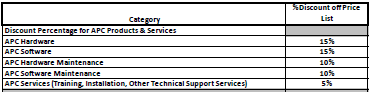 VISION DATA SPACESCurrent Effective Dates September 24, 2020 through September 23, 2023Potential Final Expiration Date September 23, 2027Current Effective Dates September 24, 2020 through September 23, 2023Potential Final Expiration Date September 23, 2027Contract Administrator Office of State ProcurementShane PhillipsPhone:  501-324-9322 Email:  Jordan.Phillips@dfa.arkansas.gov Mandatory StatusNon-MandatoryCertified Minority Vendor StatusNoAASIS Outline Agreement NumberI-K Electric:                4600047584Presidio:                    4600047583Vision Data Spaces:  4600047710Vendor InformationVendor InformationI-K Electric AASIS Vendor # 100001870Mike SeitzPhone:  501-320-0431Email:  mseitz@ik-ns.com Presidio Networked Solutions Inc. AASIS Vendor # 100118473Rick MarendtPhone:  501-218-8297Email:  rmarendt@presidio.comVision Data SpacesAASIS Vendor # 100123402Bruce HenryPhone:  501-821-6200Email:  bruce@visiondataspaces.com Category%Discount off Price ListDiscount Percentage for APC Products & ServicesAPC Hardware18%APC Software18%APC Hardware Maintenance12%APC Software Maintenance12%APC Services (Training, Installation, Other Technical Support Services)12%CatergoryUnit of Measure (i.e. per hour, per day, total, etc.)List Price%Discount off Price ListReseller provided Services (Training, Installation, Other Technical Support Services) Network EngineerHOUR$230 40%Reseller provided Services (Training, Installation, Other Technical Support Services) Network TechnicianHOUR$125 40%Reseller provided Services (Training, Installation, Other Technical Support Services) ElectricianHOUR$125 40%Category%Discount off Price ListDiscount Percentage for APC Products & ServicesReplacement Batteries10%Cooling Solutions & Products20%DC Systems15%ISX Solutions10%Battery Management15%Infrastructure Management Products & Services15%AC Power Cables40%Bulk Cables3%KVM Products20%Power Distribution Units & Transfer Switches15%Power Cords20%Power Generation20%Racks & Accessories12%Netbotz15%Surge Suppression15%Back-UPS5%Smart-UPS10%Symmetra UPS15%Symmetra PX UPS20%Galaxy VS, VM, VX UPS20%Assessment Services & Extended Warranty15%Installation, Network Integration, Startup, & Onsite Services20%Remote Monitoring Services15%CatergoryUnit of Measure (i.e. per hour, per day, total, etc.)List Price%Discount off Price ListDiscount Percentage for Reseller Provided ServicesReseller provided Hardware Maintenanceper hour15045%Reseller provided Software Maintenanceper hour15045%Reseller provided Systems Integrationper hour15045%Reseller provided Project Managementper hour 15045%Reseller provided Trainingper day120045%Reseller provided Installation Oversightper hour15045%Reseller provided Design Servicesper hour20045%Reseller provided Equipment Assembly ServicesSpecific to product and projectvaries45%Reseller provided InstallationSpecific to product and projectvaries45%Reseller provided Other Servicesper hour15045%